 Autor: Andrea Tláskalová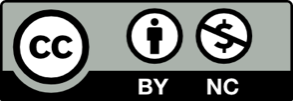 Toto dílo je licencováno pod licencí Creative Commons [CC BY-NC 4.0]. Licenční podmínky navštivte na adrese [https://creativecommons.org/choose/?lang=cs]. Video: Medvěd hnědýMEDVĚD HNĚDÝZajímavosti o medvědu hnědémVyhledej správnou odpověď na otázku, nápovědu uslyšíš ve videu.Písmenko u správné odpovědi zapiš do tabulky a získáš tajenku:Medvěd hnědý je naše:  -     největší šelma           Ú                                                        -    nejrychlejší šelma    V                                                        -    nejmenší šelma        PMedvěd se většinou živí:  -    masitou potravou         Č                                                         -    rostlinnou potravou      T                                                         -    medem                            ŽZe všech šelem má medvěd nejlépe vyvinutý:   -   sluch      A                                                                                               -   zrak        E                                                                                               -   čich        OPorod u medvěda probíhá od: -  prosince do února       Č                                                                  -  března do května         V                  -  června do srpna           RMedvíďata se rodí: -   malá, hluchá a slepá         Í                                              -   malá, hluchá, ale vidí        Ý                                              -   malá, vidí a slyší                ÉMedvěd se v přírodě snaží člověku vyhnout, pouze pokud se cítí v ohrožení, může se stát, že… viz tajenka _ _ _ _ _.Už znáte odpověď na otázku ze Zázraků přírody?Co dělat při napadení medvědem ve volné přírodě?A   Dívejte se mu zpříma do očí.B   Vydávejte vysoké tóny.C   Stočte se na zem do klubíčka.Nápovědu najdete ve videu. Vysvětlete, která odpověď je správná. Proč?Vysvětlete, proč jsou ostatní možnosti při setkání s medvědem nebezpečné.____________________________________________________________________________________________________________________________________________________________________________________________________________________________________________________________________________________________________________________________________________________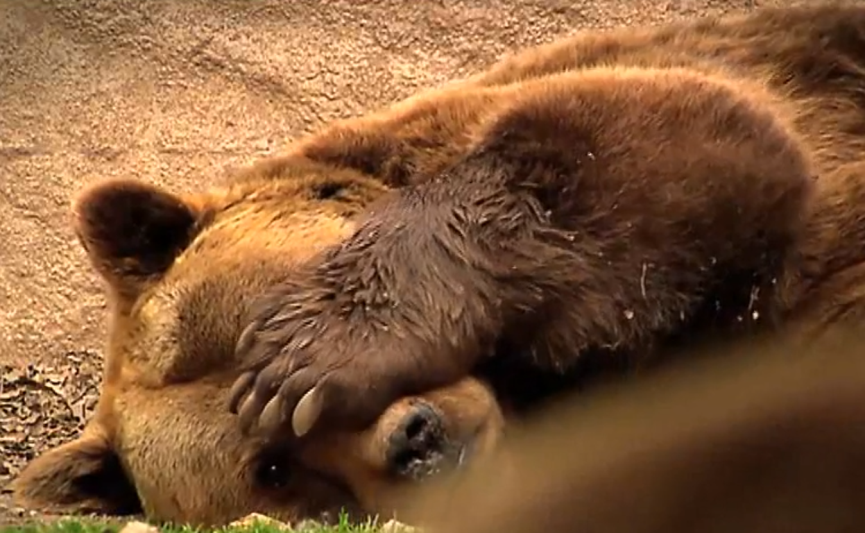 